English for Second Year Students (Сивак О.Б., Ковальчук І.С.)To-do list (список завдань):1. P. 126-127 ex. 10Write your own resume and cover letter using the samples.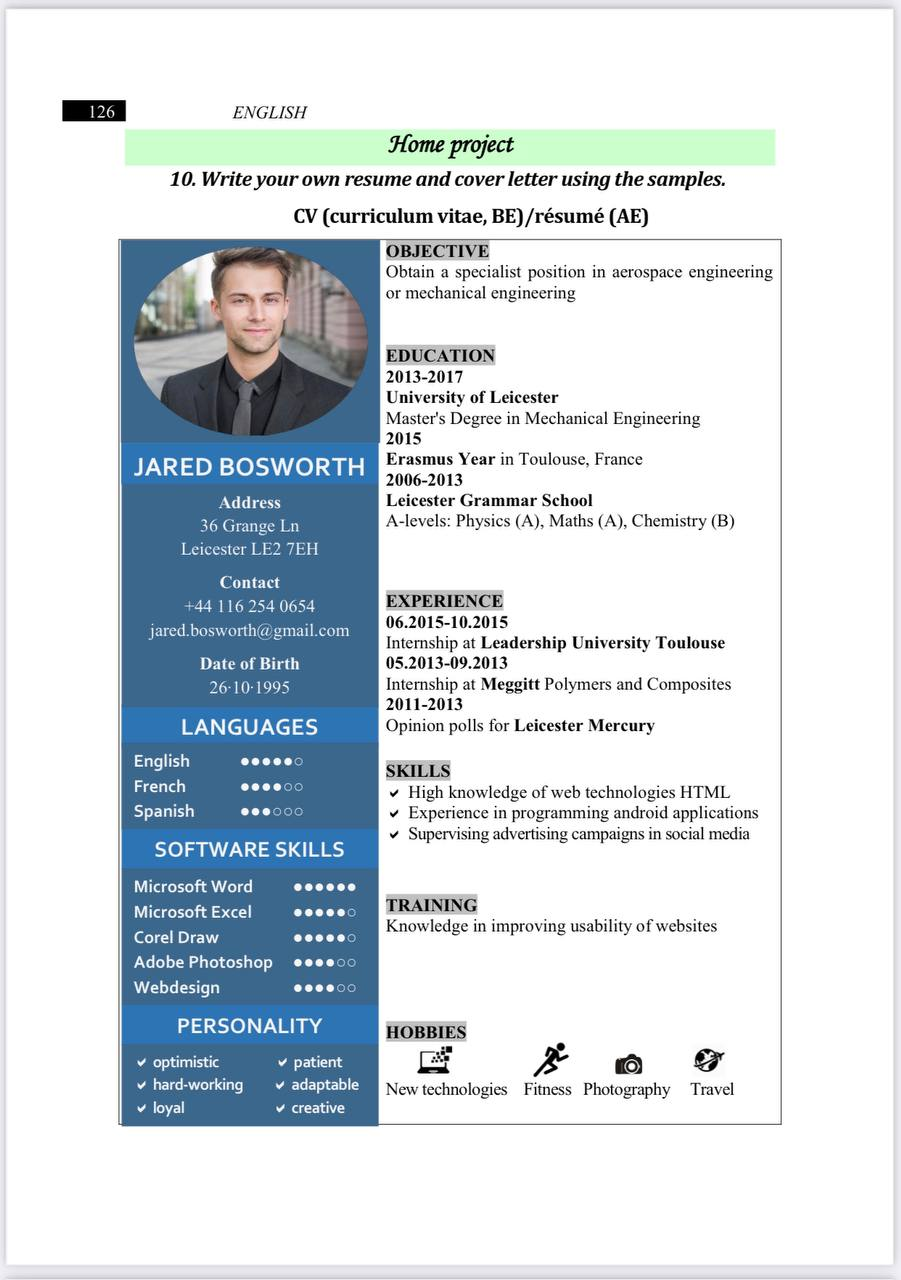 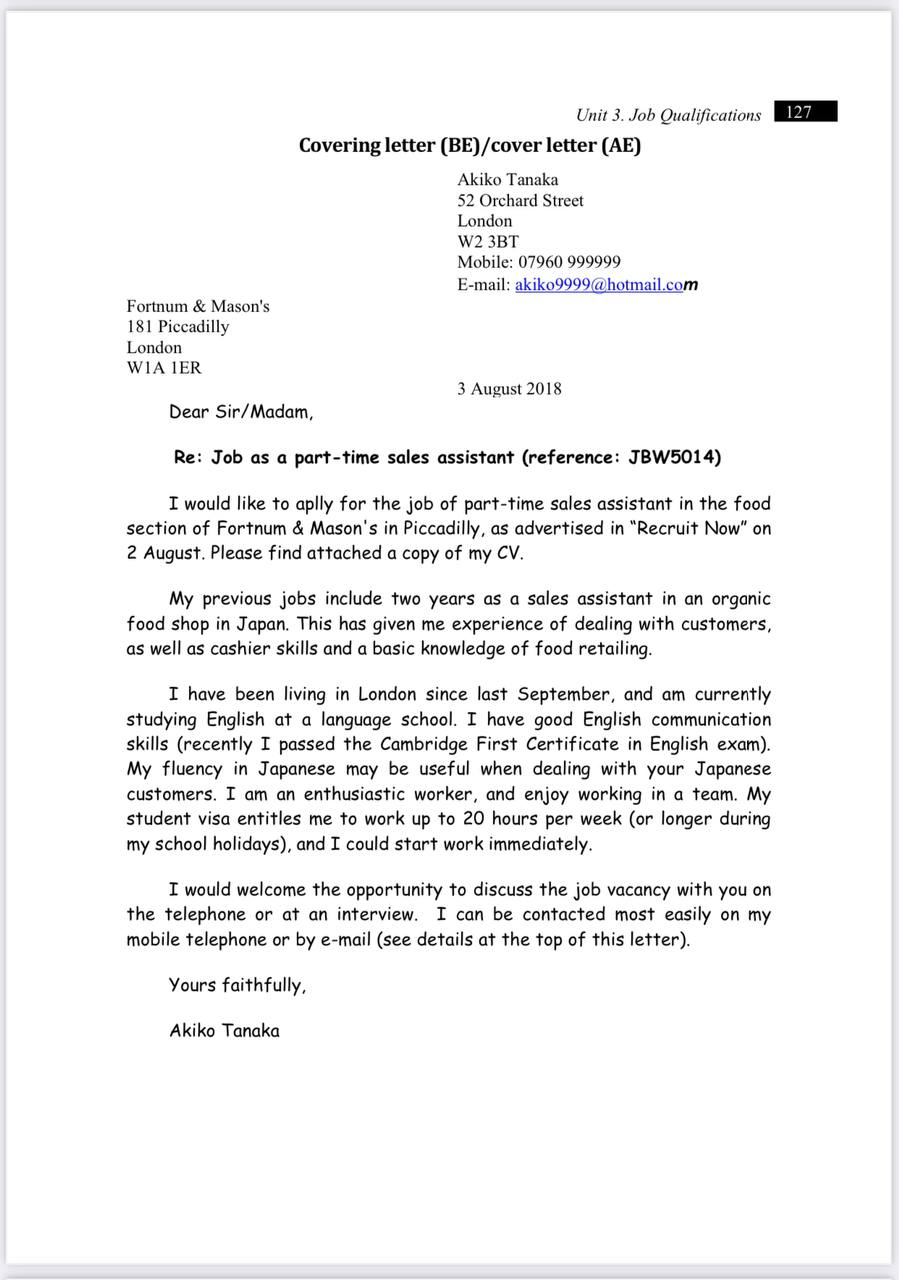 